Junior Leadership Team 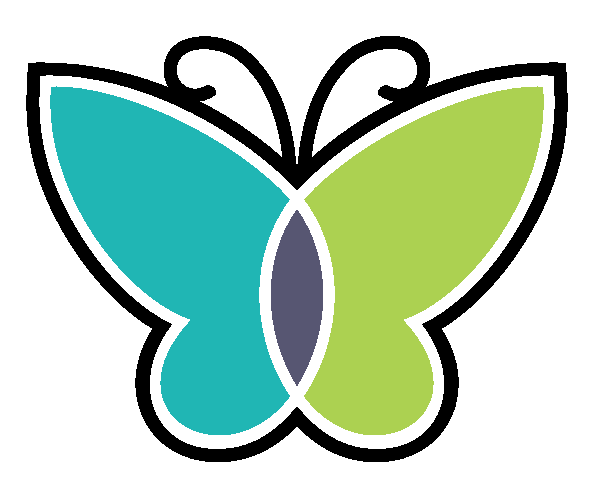 Maths Action PlanReport to: Mr HalksworthActionWhen do I need to do it by?ImpactLabel maths resources, identify what resources we have missing and work with Mr Halksworth to fill the gaps.End of term 5Look through maths books and check non-negotiables are being followed.Every TermCarry out pupil interviewsTerm 6Carry out an environment walk with Mr Halksworth and look for how mathematical language and vocabulary is promoted throughout school.Term 6Question Mr Halksworth about the impact of the new strategies he has implemented and collect evidence (Mrs Lupton will provide these).Term 6Question link governor/Chair about how they know that new initiatives are having a positive impact on the quality of teaching and learning and where their evidence for this is. (Mrs Lupton will provide these).Term 5 and Term 6